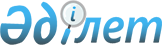 О внесении изменений и дополнения в решение Павлодарского городского маслихата от 25 декабря 2017 года № 215/30 "О Павлодарском городском бюджете на 2018 - 2020 годы"Решение маслихата города Павлодара Павлодарской области от 13 марта 2018 года № 231/33. Зарегистрировано Департаментом юстиции Павлодарской области 26 марта 2018 года № 5924
      В соответствии с пунктом 4 статьи 106 Бюджетного кодекса Республики Казахстан от 4 декабря 2008 года, подпунктом 1) пункта 1 статьи 6 Закона Республики Казахстан от 23 января 2001 года "О местном государственном управлении и самоуправлении в Республике Казахстан", Павлодарский городской маслихат РЕШИЛ: 
      1. Внести в решение Павлодарского городского маслихата от 25 декабря 2017 года № 215/30 "О Павлодарском городском бюджете на 2018 - 2020 годы" (зарегистрировано в Реестре государственной регистрации нормативных правовых актов за № 5769, опубликованное 5 января 2018 года в Эталонном контрольном банке нормативных правовых актов Республики Казахстан) следующие изменения и дополнение:
      в пункте 1:
      в подпункте 1):
      цифры "61 240 365" заменить цифрами "61 650 549";
      цифры "47 378 675" заменить цифрами "47 788 859";
      в подпункте 2) цифры "62 273 647" заменить цифрами "63 982 075";
      в подпункте 3) цифры "-456" заменить цифрами "-228", в том числе: погашение бюджетных кредитов "228";
      в подпункте 5) цифры "-1 032 826" заменить цифрами "-2 331 298";
      в подпункте 6) цифры "1 032 826" заменить цифрами "2 331 298";
      в пункте 3:
      цифры "239 113" заменить цифрами "105 508";
      в пункте 9:
      цифры "15 000" заменить цифрами "96 711";
      дополнить пунктом 9-1 следующего содержания: 
      "9-1. Предусмотреть в городском бюджете на 2018 год объемы целевых трансфертов бюджетам поселка, сельского округа и некоторых сел в том числе:
      13 791 тысяч тенге - на приобретение автобуса для подвоза детей в поселке Ленинский; 
      15 396 тысяч тенге - на проведение среднего ремонта внутрипоселковых дорог улицы Маслозоводская в поселке Ленинский;
      12 034 тысяч тенге - на освещение улиц поселка Ленинский;
      11 201 тысяч тенге - на обеспечение санитарии, содержание мест захоронений и погребение безродных в селе Жетекши;
      29 289 тысяч тенге - на текущие и капитальные расходы по обеспечению деятельности аппаратов акимов поселка, сельского округа и села";
      приложение 1 к указанному решению изложить в новой редакции согласно приложению к настоящему решению.
      2. Контроль за выполнением настоящего решения возложить на постоянную комиссию городского маслихата по экономике и бюджету.
      3. Настоящее решение вводится в действие с 1 января 2018 года. Павлодарский городской бюджет на 2018 год
(с изменениями и дополнением)
					© 2012. РГП на ПХВ «Институт законодательства и правовой информации Республики Казахстан» Министерства юстиции Республики Казахстан
				
      Председатель сессии

С. Айтказина

      Секретарь городского маслихата

З. Мукашева
Приложение
к решению Павлодарского городского маслихата
от 13 марта 2018 года
№ 231/33Приложение 1
к решению Павлодарского
городского маслихата
от 25 декабря 2017 года
№ 215/30
Категория
Категория
Категория
Сумма (тысяч тенге)
Класс Наименование
Класс Наименование
Сумма (тысяч тенге)
Подкласс
Сумма (тысяч тенге)
1
2
3
4
5
1. Доходы
61650549
1
Налоговые поступления 
47788859
01
Подоходный налог
9565178
2
Индивидуальный подоходный налог
9565178
03
Социальный налог
6683538
1
Социальный налог
6683538
04
Hалоги на собственность
6437193
1
Hалоги на имущество
4521692
3
Земельный налог
606640
4
Hалог на транспортные средства
1308666
5
Единый земельный налог
195
05
Внутренние налоги на товары, работы и услуги
24667641
2
Акцизы
23333471
3
Поступления за использование природных и других ресурсов
701147
4
Сборы за ведение предпринимательской и профессиональной деятельности
587676
5
Налог на игорный бизнес
45347
08
Обязательные платежи, взимаемые за совершение юридически значимых действий и (или) выдачу документов уполномоченными на то государственными органами или должностными лицами
435309
1
Государственная пошлина
435309
2
Неналоговые поступления
250018
01
Доходы от государственной собственности
88744
5
Доходы от аренды имущества, находящегося в государственной собственности
87996
9
Прочие доходы от государственной собственности
748
06
Прочие неналоговые поступления
161274
1
Прочие неналоговые поступления
161274
3
Поступления от продажи основного капитала
724201
01
Продажа государственного имущества, закрепленного за государственными учреждениями 
521958
1
Продажа государственного имущества, закрепленного за государственными учреждениями 
521958
03
Продажа земли и нематериальных активов
202243
1
Продажа земли
141240
2
Продажа нематериальных активов
61003
4
Поступления трансфертов 
12887471
02
Трансферты из вышестоящих органов государственного управления
12887471
2
Трансферты из областного бюджета
12887471
Функциональная группа
Функциональная группа
Функциональная группа
Функциональная группа
Функциональная группа
Сумма (тысяч тенге)
Функциональная подгруппа
Функциональная подгруппа
Функциональная подгруппа
Функциональная подгруппа
Сумма (тысяч тенге)
Администратор бюджетных программ
Администратор бюджетных программ
Администратор бюджетных программ
Сумма (тысяч тенге)
Программа
Программа
Сумма (тысяч тенге)
Наименование
Сумма (тысяч тенге)
1
2
3
4
5
6
2. Затраты
63982075
01
Государственные услуги общего характера
1277538
1
Представительные, исполнительные и другие органы, выполняющие общие функции государственного управления
336813
112
Аппарат маслихата района (города областного значения)
21033
001
Услуги по обеспечению деятельности маслихата района (города областного значения)
20893
003
Капитальные расходы государственного органа 
140
122
Аппарат акима района (города областного значения)
300418
001
Услуги по обеспечению деятельности акима района (города областного значения)
216187
003
Капитальные расходы государственного органа 
39942
113
Целевые текущие трансферты из местных бюджетов
44289
123
Аппарат акима района в городе, города районного значения, поселка, села, сельского округа
15362
001
Услуги по обеспечению деятельности акима района в городе, города районного значения, поселка, села, сельского округа
15362
2
Финансовая деятельность
530236
452
Отдел финансов района (города областного значения)
530236
001
Услуги по реализации государственной политики в области исполнения бюджета и управления коммунальной собственностью района (города областного значения)
102139
003
Проведение оценки имущества в целях налогообложения
9359
010
Приватизация, управление коммунальным имуществом, постприватизационная деятельность и регулирование споров, связанных с этим
23200
018
Капитальные расходы государственного органа 
395538
5
Планирование и статистическая деятельность
42539
453
Отдел экономики и бюджетного планирования района (города областного значения)
42539
001
Услуги по реализации государственной политики в области формирования и развития экономической политики, системы государственного планирования
42539
9
Прочие государственные услуги общего характера
367950
454
Отдел предпринимательства и сельского хозяйства района (города областного значения)
26321
001
Услуги по реализации государственной политики на местном уровне в области развития предпринимательства и сельского хозяйства
26171
007
Капитальные расходы государственного органа 
150
458
Отдел жилищно-коммунального хозяйства, пассажирского транспорта и автомобильных дорог района (города областного значения)
291629
001
Услуги по реализации государственной политики на местном уровне в области жилищно-коммунального хозяйства, пассажирского транспорта и автомобильных дорог
238035
013
Капитальные расходы государственного органа
300
067
Капитальные расходы подведомственных государственных учреждений и организаций
14663
113
Целевые текущие трансферты из местных бюджетов
38631
467
Отдел строительства района (города областного значения)
50000
040
Развитие объектов государственных органов
50000
02
Оборона
64772
1
Военные нужды
64772
122
Аппарат акима района (города областного значения)
64772
005
Мероприятия в рамках исполнения всеобщей воинской обязанности
64772
03
Общественный порядок, безопасность, правовая, судебная, уголовно-исполнительная деятельность
250227
6
Уголовно-исполнительная система
26264
451
Отдел занятости и социальных программ района (города областного значения)
26264
039
Организация и осуществление социальной адаптации и реабилитации лиц, отбывших уголовные наказания
26264
9
Прочие услуги в области общественного порядка и безопасности
223963
458
Отдел жилищно-коммунального хозяйства, пассажирского транспорта и автомобильных дорог района (города областного значения)
195066
021
Обеспечение безопасности дорожного движения в населенных пунктах
195066
499
Отдел регистрации актов гражданского состояния района (города областного значения)
28897
001
Услуги по реализации государственной политики на местном уровне в области регистрации актов гражданского состояния
28897
04
Образование
15428657
1
Дошкольное воспитание и обучение
4983828
123
Аппарат акима района в городе, города районного значения, поселка, села, сельского округа
45547
041
Реализация государственного образовательного заказа в дошкольных организациях образования
45547
464
Отдел образования района (города областного значения)
4744933
009
Обеспечение деятельности организаций дошкольного воспитания и обучения
2854659
040
Реализация государственного образовательного заказа в дошкольных организациях образования
1890274
467
Отдел строительства района (города областного значения)
193348
037
Строительство и реконструкция объектов дошкольного воспитания и обучения
193348
2
Начальное, основное среднее и общее среднее образование
8814077
464
Отдел образования района (города областного значения)
8330847
003
Общеобразовательное обучение
7582234
006
Дополнительное образование для детей
748613
465
Отдел физической культуры и спорта района (города областного значения)
476730
017
Дополнительное образование для детей и юношества по спорту
476730
467
Отдел строительства района (города областного значения)
6500
024
Строительство и реконструкция объектов начального, основного среднего и общего среднего образования
6500
9
Прочие услуги в области образования
1630752
464
Отдел образования района (города областного значения)
1630752
001
Услуги по реализации государственной политики на местном уровне в области образования 
52629
005
Приобретение и доставка учебников, учебно-методических комплексов для государственных учреждений образования района (города областного значения)
557028
007
Проведение школьных олимпиад, внешкольных мероприятий и конкурсов районного (городского) масштаба
34272
012
Капитальные расходы государственного органа 
1200
015
Ежемесячные выплаты денежных средств опекунам (попечителям) на содержание ребенка-сироты (детей-сирот), и ребенка (детей), оставшегося без попечения родителей
124477
022
Выплата единовременных денежных средств казахстанским гражданам, усыновившим (удочерившим) ребенка (детей)-сироту и ребенка (детей), оставшегося без попечения родителей 
2533
067
Капитальные расходы подведомственных государственных учреждений и организаций
844822
113
Целевые текущие трансферты из местных бюджетов
13791
06
Социальная помощь и социальное обеспечение
2043890
1
Социальное обеспечение
50269
451
Отдел занятости и социальных программ района (города областного значения)
35151
005
Государственная адресная социальная помощь
35151
464
Отдел образования района (города областного значения)
15118
030
Содержание ребенка (детей), переданного патронатным воспитателям
15118
2
Социальная помощь
1662402
451
Отдел занятости и социальных программ района (города областного значения)
1658834
002
Программа занятости
344155
004
Оказание социальной помощи на приобретение топлива специалистам здравоохранения, образования, социального обеспечения, культуры, спорта и ветеринарии в сельской местности в соответствии с законодательством Республики Казахстан
3968
006
Оказание жилищной помощи
50263
007
Социальная помощь отдельным категориям нуждающихся граждан по решениям местных представительных органов
322880
010
Материальное обеспечение детей-инвалидов, воспитывающихся и обучающихся на дому
12641
013
Социальная адаптация лиц, не имеющих определенного местожительства
100731
014
Оказание социальной помощи нуждающимся гражданам на дому
142999
015
Территориальные центры социального обслуживания пенсионеров и инвалидов
45208
017
Обеспечение нуждающихся инвалидов обязательными гигиеническими средствами и предоставление услуг специалистами жестового языка, индивидуальными помощниками в соответствии с индивидуальной программой реабилитации инвалида
580911
023
Обеспечение деятельности центров занятости населения
55078
464
Отдел образования района (города областного значения)
3568
008
Социальная поддержка обучающихся и воспитанников организаций образования очной формы обучения в виде льготного проезда на общественном транспорте (кроме такси) по решению местных представительных органов
3568
9
Прочие услуги в области социальной помощи и социального обеспечения
331219
451
Отдел занятости и социальных программ района (города областного значения)
331219
001
Услуги по реализации государственной политики на местном уровне в области обеспечения занятости и реализации социальных программ для населения
75964
011
Оплата услуг по зачислению, выплате и доставке пособий и других социальных выплат
800
021
Капитальные расходы государственного органа 
600
028
Услуги лицам из групп риска, попавшим в сложную ситуацию вследствие насилия или угрозы насилия
11411
050
Реализация Плана мероприятий по обеспечению прав и улучшению качества жизни инвалидов в Республике Казахстан на 2012 – 2018 годы
54329
054
Размещение государственного социального заказа в неправительственных организациях
188115
07
Жилищно-коммунальное хозяйство
14911093
1
Жилищное хозяйство
8975270
458
Отдел жилищно-коммунального хозяйства, пассажирского транспорта и автомобильных дорог района (города областного значения)
270460
004
Обеспечение жильем отдельных категорий граждан
255460
005
Снос аварийного и ветхого жилья
15000
463
Отдел земельных отношений района (города областного значения)
59155
016
Изъятие земельных участков для государственных нужд
59155
467
Отдел строительства района (города областного значения)
8601630
003
Проектирование и (или) строительство, реконструкция жилья коммунального жилищного фонда
5029442
004
Проектирование, развитие и (или) обустройство инженерно-коммуникационной инфраструктуры
3572188
479
Отдел жилищной инспекции района (города областного значения)
44025
001
Услуги по реализации государственной политики на местном уровне в области жилищного фонда
33515
005
Капитальные расходы государственного органа 
10510
2
Коммунальное хозяйство
2804566
123
Аппарат акима района в городе, города районного значения, поселка, села, сельского округа
16746
014
Организация водоснабжения населенных пунктов
16746
458
Отдел жилищно-коммунального хозяйства, пассажирского транспорта и автомобильных дорог района (города областного значения)
2787820
012
Функционирование системы водоснабжения и водоотведения
48700
026
Организация эксплуатации тепловых сетей, находящихся в коммунальной собственности районов (городов областного значения)
43500
028
Развитие коммунального хозяйства
7206
029
Развитие системы водоснабжения и водоотведения 
2548614
048
Развитие благоустройства городов и населенных пунктов
139800
3
Благоустройство населенных пунктов
3131257
123
Аппарат акима района в городе, города районного значения, поселка, села, сельского округа
6702
008
Освещение улиц населенных пунктов
5000
009
Обеспечение санитарии населенных пунктов
1702
458
Отдел жилищно-коммунального хозяйства, пассажирского транспорта и автомобильных дорог района (города областного значения)
3124555
015
Освещение улиц в населенных пунктах
376320
016
Обеспечение санитарии населенных пунктов
251371
017
Содержание мест захоронений и захоронение безродных
43420
018
Благоустройство и озеленение населенных пунктов
2453444
08
Культура, спорт, туризм и информационное пространство
1555848
1
Деятельность в области культуры
659620
123
Аппарат акима района в городе, города районного значения, поселка, села, сельского округа
156
006
Поддержка культурно-досуговой работы на местном уровне
156
455
Отдел культуры и развития языков района (города областного значения)
282243
003
Поддержка культурно-досуговой работы
282243
467
Отдел строительства района (города областного значения)
377221
011
Развитие объектов культуры
377221
2
Спорт
598719
465
Отдел физической культуры и спорта района (города областного значения)
464104
001
Услуги по реализации государственной политики на местном уровне в сфере физической культуры и спорта
19310
004
Капитальные расходы государственного органа 
300
005
Развитие массового спорта и национальных видов спорта 
237660
006
Проведение спортивных соревнований на районном (города областного значения) уровне
37310
007
Подготовка и участие членов сборных команд района (города областного значения) по различным видам спорта на областных спортивных соревнованиях
3068
032
Капитальные расходы подведомственных государственных учреждений и организаций
166456
467
Отдел строительства района (города областного значения)
134615
008
Развитие объектов спорта
134615
3
Информационное пространство
195746
455
Отдел культуры и развития языков района (города областного значения)
140403
006
Функционирование районных (городских) библиотек
134793
007
Развитие государственного языка и других языков народа Казахстана
5610
456
Отдел внутренней политики района (города областного значения)
55343
002
Услуги по проведению государственной информационной политики
55343
9
Прочие услуги по организации культуры, спорта, туризма и информационного пространства
101763
455
Отдел культуры и развития языков района (города областного значения)
32295
001
Услуги по реализации государственной политики на местном уровне в области развития языков и культуры
27340
010
Капитальные расходы государственного органа 
450
032
Капитальные расходы подведомственных государственных учреждений и организаций
4505
456
Отдел внутренней политики района (города областного значения)
69468
001
Услуги по реализации государственной политики на местном уровне в области информации, укрепления государственности и формирования социального оптимизма граждан
47661
003
Реализация мероприятий в сфере молодежной политики
21507
006
Капитальные расходы государственного органа 
300
09
Топливно-энергетический комплекс и недропользование
1333407
1
Топливо и энергетика
1333407
467
Отдел строительства района (города областного значения)
1333407
009
Развитие теплоэнергетической системы
1333407
10
Сельское, водное, лесное, рыбное хозяйство, особо охраняемые природные территории, охрана окружающей среды и животного мира, земельные отношения
141302
1
Сельское хозяйство
88212
467
Отдел строительства района (города областного значения)
13008
010
Развитие объектов сельского хозяйства
13008
473
Отдел ветеринарии района (города областного значения)
75204
001
Услуги по реализации государственной политики на местном уровне в сфере ветеринарии
26402
005
Обеспечение функционирования скотомогильников (биотермических ям) 
732
007
Организация отлова и уничтожения бродячих собак и кошек
22479
010
Проведение мероприятий по идентификации сельскохозяйственных животных
1238
011
Проведение противоэпизоотических мероприятий
20899
047
Возмещение владельцам стоимости обезвреженных (обеззараженных) и переработанных без изъятия животных, продукции и сырья животного происхождения, представляющих опасность для здоровья животных и человека
3454
6
Земельные отношения
53090
463
Отдел земельных отношений района (города областного значения)
53090
001
Услуги по реализации государственной политики в области регулирования земельных отношений на территории района (города областного значения)
40996
003
Земельно-хозяйственное устройство населенных пунктов
1134
007
Капитальные расходы государственного органа 
10960
11
Промышленность, архитектурная, градостроительная и строительная деятельность
130953
2
Архитектурная, градостроительная и строительная деятельность
130953
467
Отдел строительства района (города областного значения)
63695
001
Услуги по реализации государственной политики на местном уровне в области строительства
63095
017
Капитальные расходы государственного органа 
600
468
Отдел архитектуры и градостроительства района (города областного значения)
67258
001
Услуги по реализации государственной политики в области архитектуры и градостроительства на местном уровне 
21707
003
Разработка схем градостроительного развития территории района и генеральных планов населенных пунктов
34591
004
Капитальные расходы государственного органа 
10960
12
Транспорт и коммуникации
2279102
1
Автомобильный транспорт
1974123
123
Аппарат акима района в городе, города районного значения, поселка, села, сельского округа
21012
013
Обеспечение функционирования автомобильных дорог в городах районного значения, поселках, селах, сельских округах
1012
045
Капитальный и средний ремонт автомобильных дорог улиц населенных пунктов
20000
458
Отдел жилищно-коммунального хозяйства, пассажирского транспорта и автомобильных дорог района (города областного значения)
1953111
023
Обеспечение функционирования автомобильных дорог
1783066
045
Капитальный и средний ремонт автомобильных дорог районного значения и улиц населенных пунктов
170045
9
Прочие услуги в сфере транспорта и коммуникаций
304979
458
Отдел жилищно-коммунального хозяйства, пассажирского транспорта и автомобильных дорог района (города областного значения)
304979
024
Организация внутрипоселковых (внутригородских), пригородных и внутрирайонных общественных пассажирских перевозок
304979
13
Прочие
123911
3
Поддержка предпринимательской деятельности и защита конкуренции
3403
454
Отдел предпринимательства и сельского хозяйства района (города областного значения)
3403
006
Поддержка предпринимательской деятельности
3403
9
Прочие
120508
452
Отдел финансов района (города областного значения)
105508
012
Резерв местного исполнительного органа района (города областного значения) 
105508
458
Отдел жилищно-коммунального хозяйства, пассажирского транспорта и автомобильных дорог района (города областного значения)
15000
043
Развитие инженерной инфраструктуры в рамках Программы развития регионов до 2020 года
15000
14
Обслуживание долга
7312
1
Обслуживание долга 
7312
452
Отдел финансов района (города областного значения)
7312
013
Обслуживание долга местных исполнительных органов по выплате вознаграждений и иных платежей по займам из областного бюджета
7312
15
Трансферты
24434063
1
Трансферты
24434063
452
Отдел финансов района (города областного значения)
24434063
006
Возврат неиспользованных (недоиспользованных) целевых трансфертов
260555
007
Бюджетные изъятия
22934016
024
Целевые текущие трансферты из нижестоящего бюджета на компенсацию потерь вышестоящего бюджета в связи с изменением законодательства
654021
038
Субвенции
584007
051
Трансферты органам местного самоуправления
1464
3. Чистое бюджетное кредитование
-228
Погашение бюджетных кредитов 
228
5
Погашение бюджетных кредитов 
228
01
Погашение бюджетных кредитов 
228
1 
Погашение бюджетных кредитов, выданных из государственного бюджета
228
4. Сальдо по операциям с финансовыми активами 
0
5. Дефицит (профицит) бюджета
-2331298
6. Финансирование дефицита (использование профицита) бюджета
2331298
7
Поступление займов
2733282
01
Внутренние государственные займы
2733282
2
Договоры займа
2733282
03
Займы, получаемые местным исполнительным органом района (города областного значения)
2733282
16
Погашение займов
1700228
1
Погашение займов
1700228
452
Отдел финансов района (города областного значения)
1700228
008
Погашение долга местного исполнительного органа перед вышестоящим бюджетом
1700228
8
Используемые остатки бюджетных средств
1298244
01
Остатки бюджетных средств
1298244
1
Свободные остатки бюджетных средств
1298244
01
Свободные остатки бюджетных средств
1298244